Name:…                                                                           Surname: …PEARSON  PORTAL6th form- GOLD EXPERIENCE A+, ONLINE PRACTICEModule 0 – Writing tasksActivity 10: Getting ready to write a post! Read the example below and plan your ideas. (Just think about them, don’t write anything yet)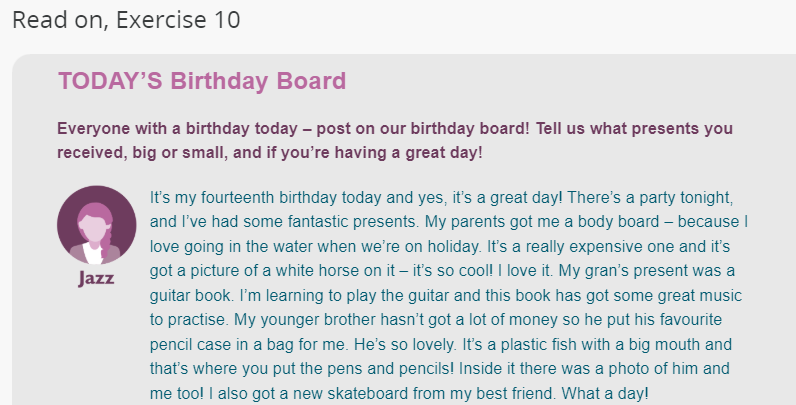 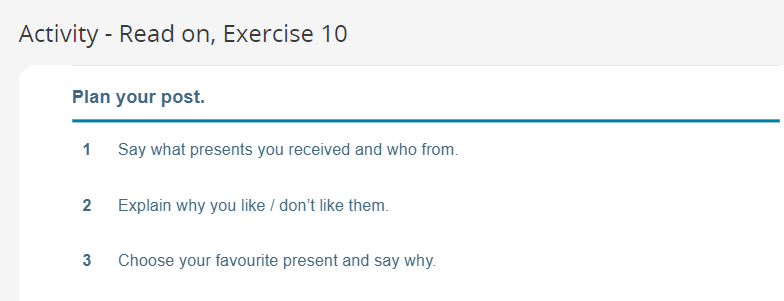 Activity 11: Now, write your post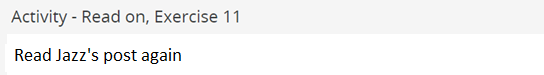 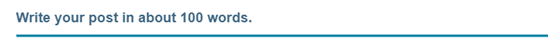 …